Shestopalov SergiyGeneral details:Certificates:Experience:Position applied for: MasterDate of birth: 30.01.1965 (age: 52)Citizenship: UkraineResidence permit in Ukraine: NoCountry of residence: UkraineCity of residence: OdessaPermanent address: apt.57, 29a Lyustdorfskaya DorogaContact Tel. No: +38 (048) 232-70-72 / +38 (050) 182-84-51E-Mail: sergey_shestopalov@ukr.netSkype: navigator19651U.S. visa: Yes. Expiration date 02.11.2026E.U. visa: NoUkrainian biometric international passport: Not specifiedDate available from: 01.05.2017English knowledge: GoodMinimum salary: 8250 $ per month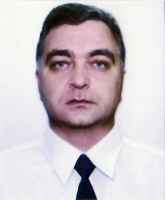 DocumentNumberPlace of issueDate of expiryCivil passportKE636382Odessa00.00.0000Seamanâs passportAB406920Odessa15.06.2019Tourist passportEE370038Odessa06.11.2018TypeNumberPlace of issueDate of expiryEndorsement13938/2016/08Odessa30.08.2021PositionFrom / ToVessel nameVessel typeDWTMEBHPFlagShipownerCrewingMaster14.11.2016-03.03.2017MSC Nina FContainer Ship13951MAN 8L48/60B13056PortugalMSCMSCMaster01.09.2015-12.12.2015E.R. SydneyContainer Ship13951MAN 8L48/60B13056LiberiaE.R. Schiffahrt   GmbH & Cie. KGMarlow Navigation UkraineMaster04.07.2015-18.08.2015E.R. RigaContainer Ship14236Wartsila / 6rt - flex 50-B13545LiberiaE.R. Schiffahrt   GmbH & Cie. KGMarlow Navigation UkraineMaster04.11.2014-28.02.2015E.R. RigaContainer Ship14236Wartsila / 6rt - flex 50-B13545LiberiaE.R. Schiffahrt   GmbH & Cie. KGMarlow Navigation Ukraine